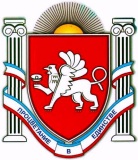 П О С Т А Н О В Л Е Н И Е    от  30 декабря 2016 года  № 514             г. ДжанкойО внесении изменений в постановление администрации Джанкойского района Республики Крым от 06.09.2016 № 333В соответствии с Гражданским кодексом Российской Федерации, Федеральным законом от 06 октября 2003 года №131-ФЗ  «Об общих принципах организации местного самоуправления в Российской Федерации», Уставом муниципального образования Джанкойский район Республики Крым, решением сессии Джанкойского районного совета Республики Крым от 03 марта 2015 года № 1/10-9 «Об утверждении Положения о порядке управления и распоряжения имуществом, находящимся в муниципальной собственности муниципального образования Джанкойский район Республики Крым» администрация Джанкойского района   п о с т а н о в л я е т:1. Внести в постановление администрации Джанкойского района Республики Крым  от 06 сентября 2016 года № 333 «О передаче в безвозмездное пользование камер видеонаблюдения» следующие изменения: 1.1. Пункт 1 постановления изложить в следующей редакции:	«1. Прекратить право оперативного управления движимым имуществом (камер видеонаблюдения), закрепленным за администрацией Джанкойского района Республики Крым, согласно приложению.	Передать в безвозмездное пользование движимое  муниципальное имущество  государственному бюджетному учреждению Республики Крым «Солено-Озерский специальный дом – интернат для престарелых и инвалидов», указанное в  приложении.».1.2. Пункт 2.1 постановления изложить в следующей редакции:«Внести в раздел «казна муниципального образования Джанкойский район Республики Крым» Реестра муниципальной собственности муниципального образования Джанкойский район Республики Крым движимое имущество, указанное в приложении.Заключить договор о передаче в безвозмездное пользование движимого  муниципального имущества с государственным бюджетным учреждением Республики Крым «Солено-Озерский специальный дом – интернат для престарелых и инвалидов»  согласно приложению».	2. Настоящее постановление вступает в силу со дня его официального опубликования (обнародования) в установленном порядке и распространяется на правоотношения, возникшие с  06 сентября 2016 года.3. Контроль за исполнением настоящего постановления    возложить  на заместителя главы администрации Джанкойского района, курирующего вопросы имущественных и земельных отношений. Глава администрации Джанкойского района                                                                         А.И. Бочаров       	РЕСПУБЛИКА КРЫМАДМИНИСТРАЦИЯ ДЖАНКОЙСКОГО РАЙОНААДМIНIСТРАЦIЯ ДЖАНКОЙСЬКОГО РАЙОНУ РЕСПУБЛІКИ КРИМКЪЫРЫМ ДЖУМХУРИЕТИ ДЖАНКОЙ БОЛЮГИНИНЪ ИДАРЕСИ